Mass at 11am will be Broadcast on our Facebook Page. The outside speaker will be in operation if you wish to listen to the mass on the grounds.   Special Thanks to Cathy / Nora for operating the live broadcast on Facebook and to Shelly for the beautiful selection of music and hymns.  Booking a Mass:  If you wish to book a Mass, please ring Fr. Chris on his mobile 086-893-3278Coved 19:  Coved is making an appearance again in the community. It is advisable to wear a mask and sanitise your hands when in the Church. Many Thanks24th Sunday in Ordinary TimeSat 8pm           Bangor ChurchSun 11.30am  Ballycroy Mamie McIntyre (req’ by Tony)Maggie Leneghan (100th Birthday Rem’) req’ by Declan KThur 7pm      Thomas, Katie Heneghan (Doona), Dec’d Heneghan – Bradshaw                         FamiliesFri 12.30 pm Wedding –  Catherine Keane and Christopher ColemanSat 2pm         Baptism - Bangor Church25th Sunday in Ordinary TimeSat 8pm           Ballycroy Church – People of the ParishSun 11.30am  Bangor ChurchAltar Society Volunteers invitation: We a looking for more volunteers. Please Call Fr. Chris.   Social Services need Volunteers: Call Noreen 086 6067899/ Peggy 086 1019169.   Important Notice about the Changes in Mass TimesWith the great decline in people attending Masses at the Weekends, one Mass will be sufficient from September.With the decline in the number of Priests in the diocese, it is becoming more difficult to get a replacement Priest for a weekend if Fr. Chris or Fr. Jim are away or ill.  From Sept, one priest can now cover all the Masses at the Weekend for Doohoma, Geesala, Bangor, Ballycroy and Ballymunnelly. From the Second Weekend in September, the times of the Vigil / Sunday Massess will alternate with Bangor Church – See Timetable below.  (Take note, the Sunday Mass will be at 11.30am)From September, Doohoma and Geesala are also changing their times.  They will alternate their Vigil Mass at 7pm with their Sunday Mass at 10:30am.The time of the Vigil/Sunday Masses will now alternate with Bangor Church: Ballycroy Social Services - Meals price change:   We regret that due to the increases in fuel, food, gas and van insurance we will have to increase the price of meals. From the 3rd September, the price per meal will change from €5 to €7.   This is the first increase since the service commenced almost 20 years ago.  Mayo Cancer Support.   Mayo Cancer Support provides FREE support services to those affected by cancer. Call (094) 9038407.‘‘It’s Cardiac Rehab’ – A podcast series bringing together experts in cardiac rehab and patients who have attended cardiac rehabilitation. Topics / exercise, medication, healthy eating and the psychological impact of living with heart disease – log onto https://irishheart.ie/services-for-you/its-cardiac-rehab-podcast/  for information/support’Local Link Bus:    Ballycroy to Castlebar 07:42, 11:52,15:47:  to Belmullet  09:50,  14:00, 18:42Sunday times      Ballycroy to Castlebar 08:27, 12:27,16:47:  to Belmullet 10:21,  14:41, 19:51Keeping Children Safe:  The Diocese of Killala is fully committed to keeping children safe. If you have any concerns around their safety in any circumstance, please contact; The Diocesan Liaison Person – Confidential No - 087 1003554.  (Please see more information on the notice board)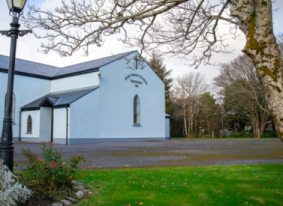 Church of the Holy Family, BallycroyMass Centre - National School – InnisbiggleChristopher J. Ginnelly(098) 49 134 (086) 89 33 278ballycroyparish@gmail.comJames M Cribben, Geesala (087) 64 69 01611th Sept  2022www.ballycroyparish.ieAltar Society Schedule: Thanks to is Bernie S: M Cafferkey, B McGowan, S Carolan G2: for looking after the church last week. This week is Kathleen R:  A McManamon, J. Keane, G Grealis G3Altar Society Schedule: Thanks to is Bernie S: M Cafferkey, B McGowan, S Carolan G2: for looking after the church last week. This week is Kathleen R:  A McManamon, J. Keane, G Grealis G3Altar Society Schedule: Thanks to is Bernie S: M Cafferkey, B McGowan, S Carolan G2: for looking after the church last week. This week is Kathleen R:  A McManamon, J. Keane, G Grealis G3Altar Society Schedule: Thanks to is Bernie S: M Cafferkey, B McGowan, S Carolan G2: for looking after the church last week. This week is Kathleen R:  A McManamon, J. Keane, G Grealis G3Week to 18st SeptKathleen R:  A McManamon, J. Keane, G Grealis G3Kathleen R:  A McManamon, J. Keane, G Grealis G3Kathleen R:  A McManamon, J. Keane, G Grealis G3Week to 25st SeptChristina T: M Keane, M. Conway, K ‘or’ N Campbell G4Christina T: M Keane, M. Conway, K ‘or’ N Campbell G4Christina T: M Keane, M. Conway, K ‘or’ N Campbell G4Readers ScheduleReaders ScheduleReadersEucharistic MinistersSun 11th Sept 11.30amSun 11th Sept 11.30amFamilyM. SweeneySat 17th Sept 8pmSat 17th Sept 8pmFamilyC. TogherSun 25th Sept 11.30amSun 25th Sept 11.30amFamilyM. SweeneySat 1st Oct  8pmSat 1st Oct  8pmFamilyC. TogherSaturday 10th  SeptVigil Mass 8pmBangorSunday 11th  SeptSunday Mass 11.30amBallycroySaturday 17th  SeptVigil Mass 8pmBallycroySunday 18th  SeptSunday Mass 11.30amBangorSaturday 24th  SeptVigil Mass 8pmBangorSunday 25th  SeptSunday Mass 11.30amBallycroy